(La información suprimida es de carácter confidencial conforme a los artículos 6 letra “a” y 24 “c” de la Ley del Acceso a la Información Pública, contenido en pág. 1, 2, 3, 4, y 6 )    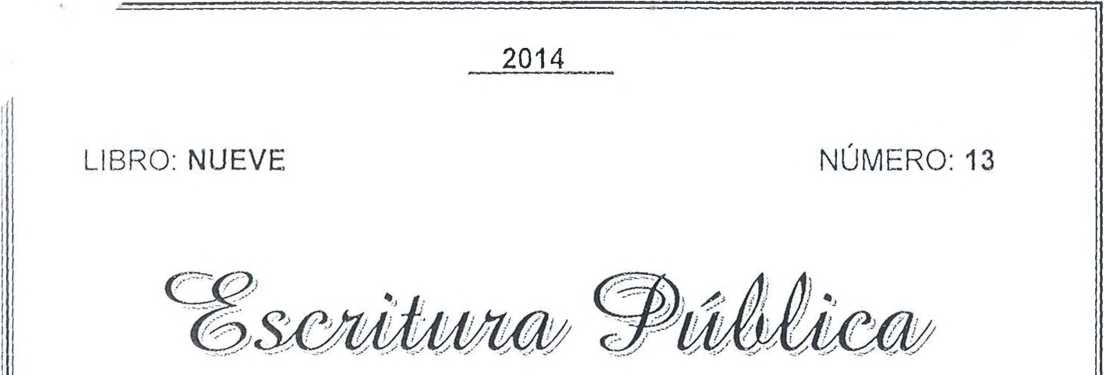 DEDONACIÓN IRREVOCABLEOTORGADO POR:AGENCIA DE COOPERACIÓN INTERNACIONAL DE COREA, KOICAA FAVOR DE:MINISTERIO DE AGRICULTURA Y GANADERÍA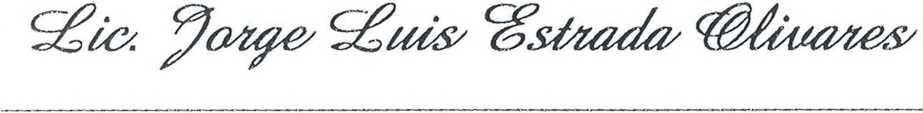 TELÉFONOS: 2210-1855 / XXXXX / FAX: 2534-9865N- 8&3.°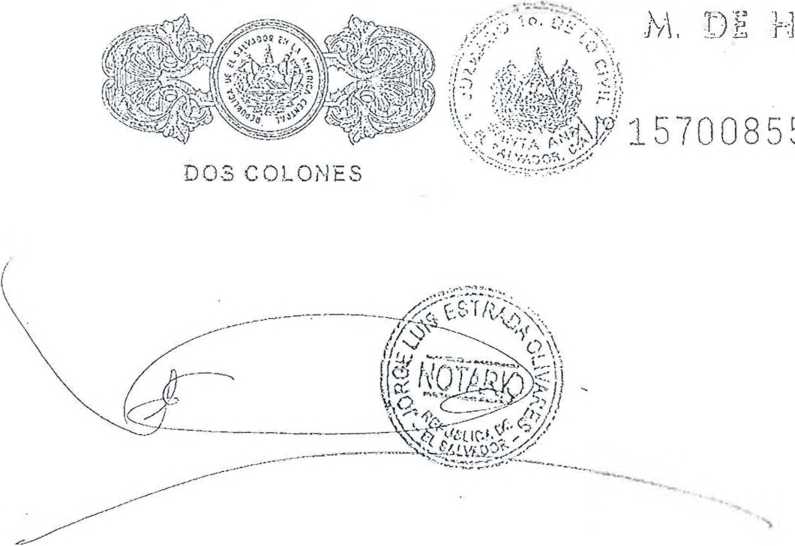 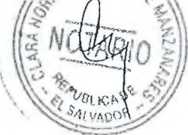 ]xxxxxxx, quien habla y entiende el castellano, del domicilio de xxxxxx, a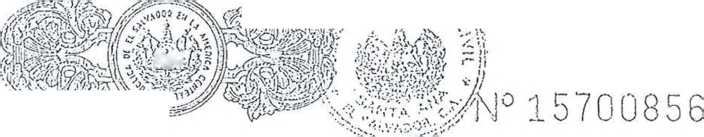 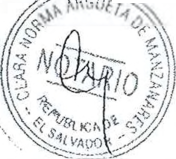 Rcm.vrito í;iiafiCi.> ná-Mi.' ;¡un.üníi rífaji ru-i	j! tfc.uifi.uun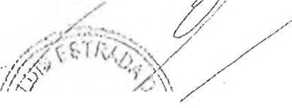 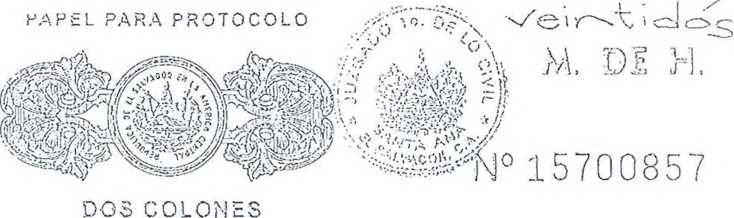 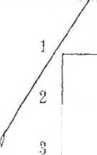 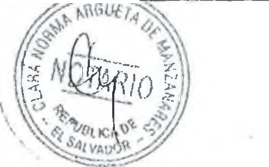 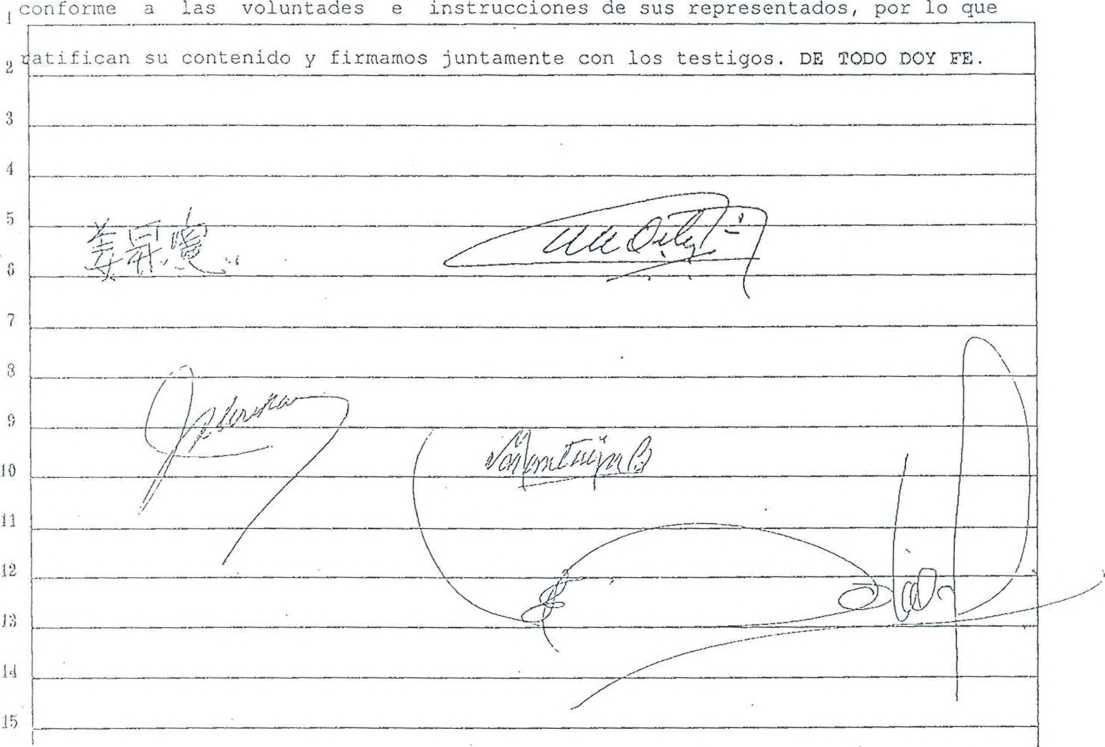 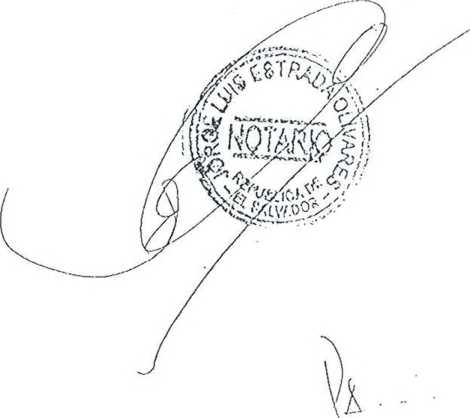 SO ANTE MI DE FOLIOS VEINTE FRENTE AL VEINTIDÓS VUELTO DEL LIBRONUEVE DE MI PROTOCOLO QUE VENCE EL DÍA. DIECINUEVE DE MARZO DE DOS MIL QUINCE. Y PARA SER ENTREGADO AL MINISTERIO DE AGRICULTURA Y*	/ iGANADERIA, EXTIENDO, FIRMO Y SELLO EL PRESENTE TESTIMONIO DE DONACIÓN IRREVOCABLE, EN LA CIUDAD DE SANTA TECLA, A/LOS ONCE DÍAS DEL MES DE SEPTIEMBRE DE DOS MIL CATORCE.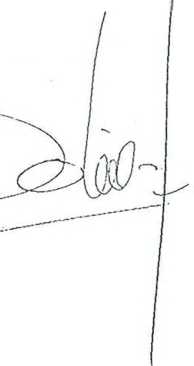 — -T.N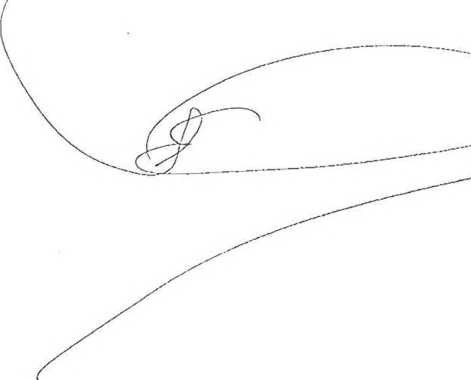 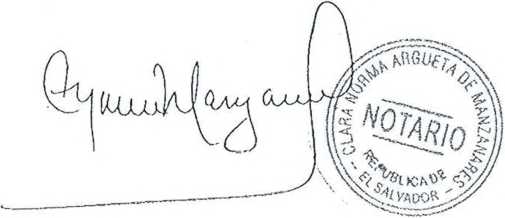 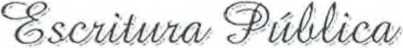 Juien no conozco pero identifico poruien no conozco pero identifico pormedio de su Pasaporte Número D xxxxxxx3 cexpedido por el Ministerio de Relacionesxteriores de la República de xxxxxxteriores de la República de xxxxx, el día dieciocho de febrero de dos mil5Catorce, con fecha de vencimientoatorce, con fecha de vencimientoen treinta y uno de agosto de dos mil0 ciecisiete, actuando en sucalidad deRepresentante Residente de la Honorablegencia de Cooperación Internacionalgencia de Cooperación Internacionalde Corea, en £1 Salvador, en adelanteenom.inada KOICA, con Número de Identificación Tributaria cero seiscientosenom.inada KOICA, con Número de Identificación Tributaria cero seiscientosenom.inada KOICA, con Número de Identificación Tributaria cero seiscientosí)catorce-ciento. diez milquinientosdiez-ciento ocho-siete, calidad, quelücemuestra con la presentación de la siguiente documentación: a) Pasaporteemuestra con la presentación de la siguiente documentación: a) Pasaporteemuestra con la presentación de la siguiente documentación: a) Pasaporte1.1 *úmero D xxxxxxxx, expedido por el, expedido por el12 ^ministerio de Relaciones Exteriores de la República de Corea el día dieciochoministerio de Relaciones Exteriores de la República de Corea el día dieciochoministerio de Relaciones Exteriores de la República de Corea el día dieciocho13 ce febrero de dos mil catorce, con fecha de vencimiento treinta y uno de agostoe febrero de dos mil catorce, con fecha de vencimiento treinta y uno de agostoe febrero de dos mil catorce, con fecha de vencimiento treinta y uno de agostoWce dos mil diecisiete; b) Tarjetae dos mil diecisiete; b) Tarjetade Identidad personal, extendida por el15 ^ministerio de RelacionesExterioresde la República de El Salvador, el díaIb'veintiséis de febrero dedos milcatorce y con fecha de expiración el17 '¡veintiséis de febrero dedos mildieciséis; en la que se establece que el13 c1jompareciente ha sido designado oficialmente como Representante Residente deignado oficialmente como Representante Residente devr¡ KOICA en El Salvador; y,vr¡ KOICA en El Salvador; y,c) Constancia emitida por la Dirección General dec) Constancia emitida por la Dirección General de9)1 protocolo y Ordenes del Ministerio de9)1 protocolo y Ordenes del Ministerio de9)1 protocolo y Ordenes del Ministerio deRelaciones Exteriores de la República de21^,1 Salvador, el día trecede febrerode dos mil catorce, en la que consta que-il Señor KANG SEOUNG HUN,está acreditado ante el Gobierno de la República deestá acreditado ante el Gobierno de la República de23|l Salvador, bajo el cargo de Representante Residente de la Agencia de|l Salvador, bajo el cargo de Representante Residente de la Agencia de|l Salvador, bajo el cargo de Representante Residente de la Agencia de2:1loooeración Internacionalde Coreaen El Salvador. Y por otra parte, el1„MOTOR NÚMERO: D CUATRO HBDH CERO NUEVE TRES DOS OCHO UNO; NÚMERO DE CRASISL l1„MOTOR NÚMERO: D CUATRO HBDH CERO NUEVE TRES DOS OCHO UNO; NÚMERO DE CRASISL l1RASADO: KNAKU OCHO UNO CUATRO DE CINCO CUATRO SIETE OCHO CINCO SIETE SIETE;ÚMERO DE CHASIS VIN: N/D; TRACCIÓN: CUATRO POR CUATRO; COLOR: CAFE.5 CCM3USTI3LE: DIESEL. B) EL SEGUNDO VEHÍCULO, de las características siguientes:0ECLARACION DE MERCANCIA: Número ocho cuatrocientos veintidós, de fecha veinte„ cie mayo del dos mil catorce; TIPO: CAJÓN METÁLICO; AÑO: DOS MIL CATORCE;8CAPACIDAD: UNO PUNTO CINCO TONELADAS; MARCA: KIA; MODELO: K DOS SIETE CERO0CERO/HDH SIETE SIETE A CINCO CINCO SEIS; MOTOR NÚMERO: J DOS SEIS SIETE NUEVE!0CUATRO DOS OCHO; NÚMERO DE CHASIS GRABADO: KNCSHX SIETE UNO CE SIETE OCHO TRES11 CINCO CERO DOS SEIS; NÚMERO DE CHASIS VIN: N/D; COLOR: BLANCO; CLASE: CAMIÓN.RCOMBUSTIBLE: DIESEL; C) EL TERCERO de. las características siguientes; Tractor13 >arca: JOHN DEERE, MODELO: CINCO CERO NUEVE CERO E CUATRO WD; NUMERO DE EQUIPO:yJDT TRES OCHO CERO TRES; NUMERO DE SERIE: UNO P CERO CINCO CERO NUEVE CERO ECDT15CERO CERO UNO SEIS NUEVE CERO; D) EL CUARTO, de las siguientes características:Jij1RACTOR MARCA: JOHN DEERE, MODELO: CINCO CERO NUEVE CERO E CUATRO WD; NUMERO DE17 1QUIPO: JDT TRES OCHO CERO DOS; SERIE NUMERO: UNO P CERO CINCO CERO NUEVE CEROEiaADT CERO CERO UNO SEIS NUEVE DOS. Ambos tractores según factura numero Un mil19*rescientos catorce, emitida por la Compañía General de Equipos S.A. de C.V.‘¿¡>1I) Que por medio de este instrumento KOICA, dona de manera gratuita e21rrevocable y libre de gravamen, los vehículos y los tractores agrícolas antes22 C¡escritos, al Ministerio de Agricultura y Ganadería; y en consecuencia, le hace. 23 2-1íradición del dominio, posesión y demás derechos que sobre los vehículos y los. 23 2-1jractores agrícolas le corresponden a su representada, se los entrega